LEYLA ALPAGUT’TANERNST ARNOLD EGLI: CUMHURİYETİN MİMARI OLMAK, ANKARA İÇİN TASARIMLAR VE ANILARVEKAM, Ankara üzerine çalışmalarını sürdüren araştırmacılara yönelik düzenlediği konferanslara bu yıl da devam ediyor. Leyla Alpagut’un konuşmacı olarak katılacağı “İsviçreli Mimar Ernst Arnold Egli: Cumhuriyet’in Mimarı Olmak, Ankara İçin Tasarımlar ve Anılar” başlıklı konferans, 8 Ekim Perşembe günü Yapı Kredi konferans salonunda gerçekleştirilecek.Koç Üniversitesi Vehbi Koç Ankara Araştırmaları ve Uygulamaları Merkezi (VEKAM), “İsviçreli Mimar Ernst Arnold Egli: Cumhuriyet’in Mimarı Olmak, Ankara İçin Tasarımlar ve Anılar” başlıklı konferansı düzenliyor. Cumhuriyet’in Mimarı Ernst Arnold Egli adlı kitabın yazarı Doç. Dr. Leyla Alpagut’un vereceği konferans 8 Ekim Perşembe günü Yapı Kredi Konferans salonunda gerçekleştirilecek.Türkiye’de ve dünyada önemli dönüşümlerin yaşandığı bir dönemde, Türkiye Cumhuriyeti tarafından, Sanayi Nefise Mektebi’nin programlarını düzenlemek ve eğitim vermek üzere 1927’de davet edilen Egli, aynı zamanda Milli Eğitim Bakanlığı’nın da baş mimarlığını yapmıştır. Cumhuriyet’in kuruluşunun hemen ardından, çağdaş toplum, çağdaş kent yaratma ideallerine dayalı modernite projesinin de hız kazandığı yıllarda Egli, hepsi Ankara’daki konumları ve çağdaş mimari özellikleri ile “prestij yapıları” olarak akıllara kazınan birçok yapıya imza atmıştır.Tarih : 8 Ekim 2015, PerşembeSaat : 14.00 - 15.30Yer : Yapı Kredi Konferans Salonu, 3. Kat Atatürk Bulvarı No:93 Kızılay / AnkaraLeyla Alpagut HakkındaHacettepe Üniversitesi Sanat Tarihi Bölümü’nde Lisans, Yüksek Lisans ve Doktora derecelerini aldı. Halen Abant İzzet Baysal Üniversitesi Mimarlık Bölümü’nde öğretim üyesidir. Hacettepe Üniversitesi’nde de dersler veren Leyla Alpagut’un araştırma alanları, Erken Cumhuriyet Dönemi Mimarlığı, Eğitim Yapıları, Türkiye’de Modern Mimarlık ve Yabancı Mimarlar, Geç Osmanlı Dönemi Mimarlığı’dır. Boyut Yayınevi tarafından yayımlanan Cumhuriyet’in Mimarı Ernst Arnold Egli adlı kitabı ile Erken Cumhuriyet Dönemi mimarlık ortamı ve yapıları konusunda makaleleri bulunmaktadır.VEKAM Hakkında:Başkent Ankara ve çevresiyle ilgili araştırmalar yapan Vehbi Koç Ankara Araştırmaları Uygulama ve Araştırma Merkezi (VEKAM), bilim, kültür ve sanat dünyasına hizmet amacıyla 1994 yılında kuruldu. VEKAM bünyesinde Vehbi Koç’un hayatına ait belgelere dayanarak gerçekleştirilen çalışmaların yanı sıra Ankara ve çevresinin kültürel mirasının, tarihinin ve ekonomisinin araştırılması, belgelenmesi ve korunmasına yönelik akademik çalışmalar yürütmektedir. VEKAM ayrıca Ankara ve çevresi ile ilgili kitap, tez, makale ve süreli yayınlardan oluşan kapsamlı uzmanlık kütüphanesi ve zengin arşiviyle her yaştan araştırmacıya hizmet sunmaktadır. Ankara konusunda dünya çapında bir başvuru kaynağı olmak VEKAM’ın öncelikli hedefleri arasında yer alırken, VEKAM yayınları da her geçen gün gelişen bir kaynak haline gelmektedir.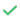 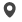 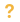 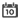 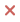 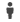 